С 7 февраля по 12 февраля 2022 года в рамках плана УМЦ проходит неделя правовой грамотности «Правовой навигатор». 8  февраля социальным педагогом Бейсекеевой З.Р. и преподавателями русского языка и литературы  Цыбиной Е.А. и Шакирзяновой Н.М. среди учащихся 10-11 классов проведен конкурс эссе на тему «Толератность- дорога к миру».Цель конкурса: формирование качества толерантности.Задачи:ознакомить с понятием «толерантность», его толкованиемразвивать коммуникативные умения детейразвивать устную речь учащихся, обогащать их словарный запасформировать культуру воспитанного человека, положительные качества личностиразвивать умение пользования словарями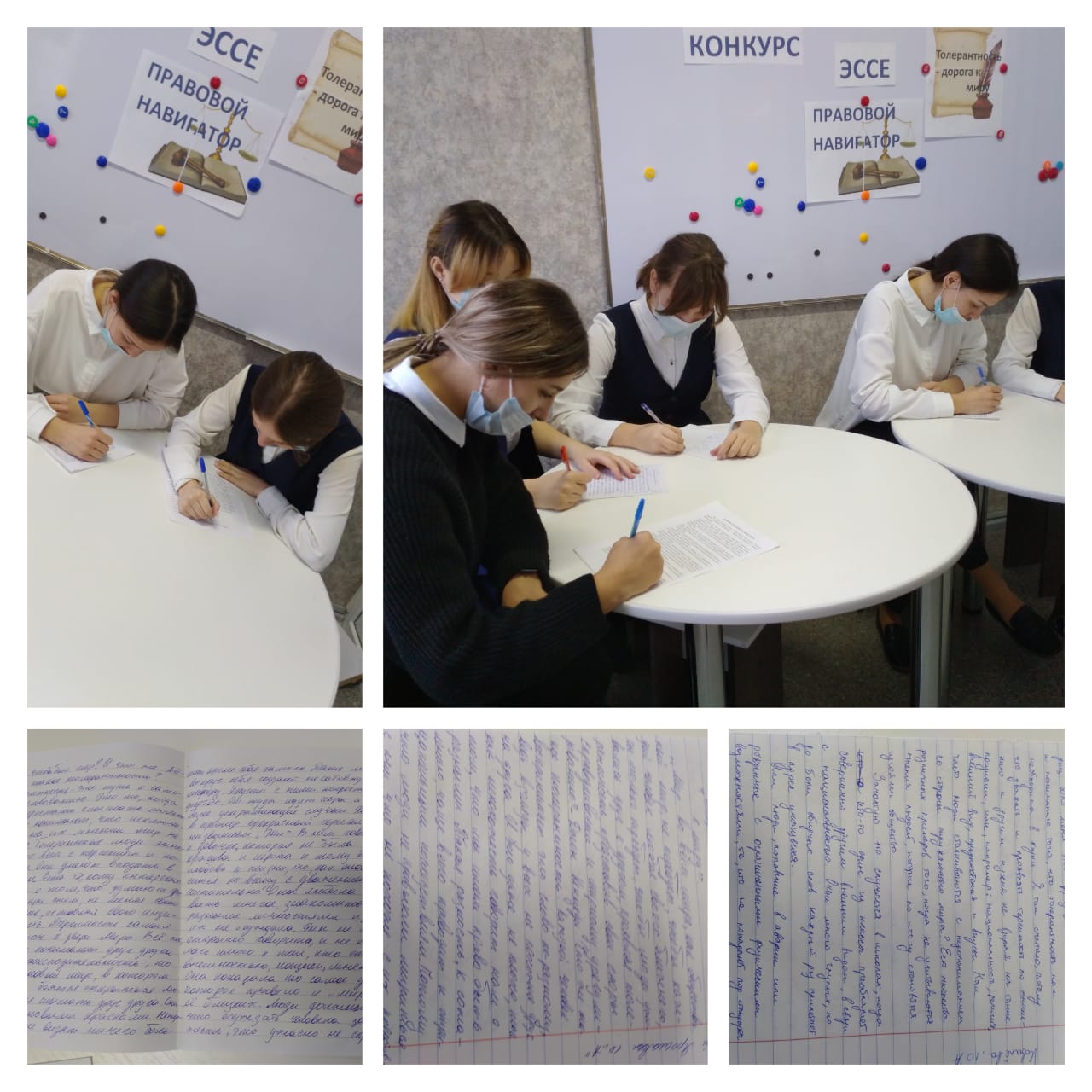 